Администрация сельского поселения «Деревня Понизовье»Спас-Деменского района Калужской областиПОСТАНОВЛЕНИЕот 24.01. 2022 года                                                                                                    № 4			Об утверждении плана проведения мероприятий внутреннего		      контроля состояния обработки персональных данных на 2022 год	В соответствии с пунктом 3.3. Правил осуществления внутреннего контроля соответствия обработки персональных данных требованиям к защите персональных данных, установленным Федеральным законом «О персональных данных» и принятыми в соответствии с ним нормативными правовыми актами администрации сельского поселения «Деревня Понизовье»,							П О С Т А Н О В Л Я Ю:1. Утвердить прилагаемый план проведения мероприятий внутреннего контроля состояния обработки персональных данных на 2023 год.2. Контроль над исполнением настоящего Постановления оставляю за собой.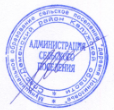 Глава Администрации сельского поселения «Деревня Понизовье» 	   	                          М.М.Калинин УТВЕРЖДАЮГлава Администрации сельского поселения «Деревня Понизовье»  __   М.М.Калинин                    «24» января 2023 годаПЛАН проведения мероприятий внутреннего контроля состояния обработки персональных данных на 2022 год№ п/пНаименование мероприятияПериод проверкиОтветственныйОтметка о выполненииПроверка полноты и качества разработанных документов, регламентирующих обеспечение безопасности персональных данных.мартОтветственный за организацию обработки ПДн М.М.КалининКонтроль выполнения требований по организации доступа работников к информационным ресурсам администрацииежеквартальноОтветственный за организацию обработки ПДн М.М.КалининКонтроль исполнения требований Положения об обработке ПДн в части ознакомления вновь принимаемых работников с внутренними нормативными актамиежеквартальноКомиссия по обработке ПДнПроверка наличия и порядка использования работниками предприятия учтенных электронных носителей информации.март, ноябрьКомиссия по обработке ПДнПодготовка предложений по приобретению и установке новых лицензионных программных продуктов.по необходимостиОтветственный за организацию обработки ПДн М.М.КалининУстановка дополнительных запирающих устройств на места хранения документов с ПДн в соответствии с ФЗ РФ №152-ФЗ «О персональных данных»по необходимостиКомиссия по обработке ПДнПроверка выполнения требований обработки ПДн без использования средств автоматизации 1 раз в полгодаКомиссия по обработке ПДнПроверка правильности ведения журналов учета, содержащих персональные данные в администрации 1 раз в полгодаКомиссия по обработке ПДнВыборочная проверка АРМ пользователей на предмет наличия возможных вредоносных программ и запрещенных информационных ресурсовежемесячноКомиссия по обработке ПДн